                     																										NO. 76JOURNALOF THESENATEOF THESTATE OF SOUTH CAROLINAREGULAR SESSION BEGINNING TUESDAY, JANUARY 12, 2021_________THURSDAY, JUNE 10, 2021Thursday, June 10, 2021(Statewide Session)Indicates Matter StrickenIndicates New Matter	The Senate assembled at 11:00 A.M., the hour to which it stood adjourned, and was called to order by the ACTING PRESIDENT, Senator CROMER.  (This is a Statewide Session day established under the provisions of Senate Rule 1B.  Members not having scheduled committee or subcommittee meetings may be in their home districts without effect on their session attendance record.)READ THE THIRD TIMESENT TO THE HOUSE	S. 836 -- Senators Martin, Peeler and Cromer:  A BILL TO AMEND ACT 124 OF 1969, AS AMENDED, RELATING TO THE CREATION OF THE SCHOOL DISTRICT OF UNION COUNTY, SO AS TO REQUIRE THE SCHOOL DISTRICT OF UNION COUNTY TO RECOGNIZE MEMORIAL DAY AS A HOLIDAY AND ALL DISTRICT SCHOOLS AND OFFICES MUST BE CLOSED ON THAT DATE.	On motion of Senator Martin.ADJOURNMENT	At 11:04 A.M., on motion of Senator MASSEY, the Senate adjourned, under the provisions of H. 4285, the Sine Die Resolution.* * *SENATE JOURNAL INDEXS. 836	1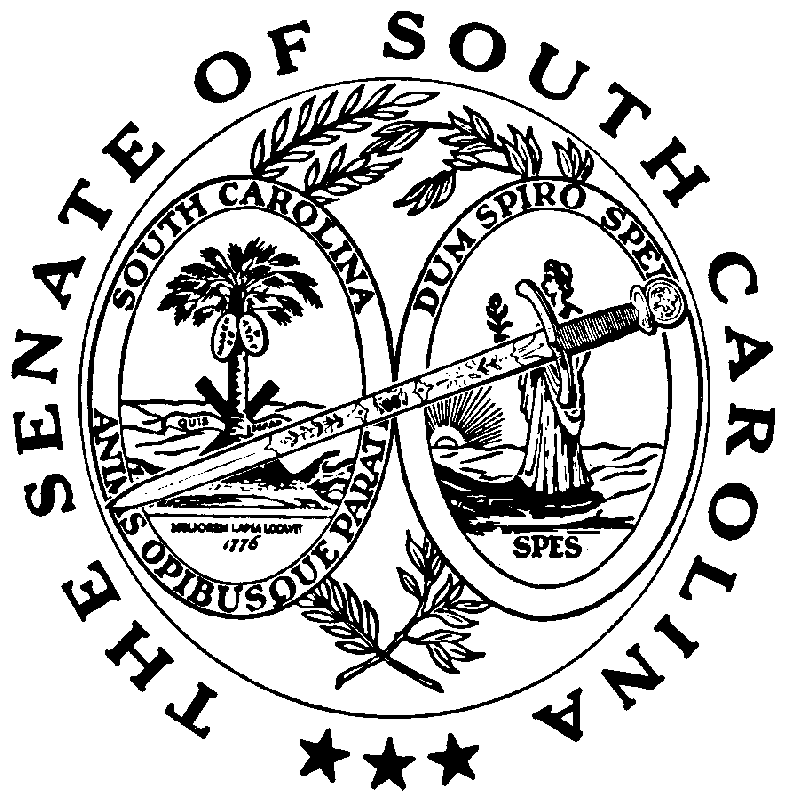 